ORDONANŢĂ DE URGENŢĂ nr. 6 din 2 februarie 2011 pentru stimularea înfiinţării şi dezvoltării microîntreprinderilor de către întreprinzătorii tineriORDONANŢĂ DE URGENŢĂ nr. 6 din 2 februarie 2011 pentru stimularea înfiinţării şi dezvoltării microîntreprinderilor de către întreprinzătorii debutanţi în afaceri(la data 11-iul-2014 Actul modificat de Art. I, punctul 1. din Legea 97/2014 )
(la data 02-ian-2012 actul a fost aprobat de Legea 301/2011 )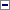 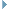 În scopul creării unui cadru favorabil pentru valorificarea posibilităţilor actuale de dezvoltare economică a României şi al stimulării mediului de afaceri, prin înfiinţarea şi dezvoltarea de întreprinderi mici şi mijlocii,având în vedere efectele negative ale crizei economice în ceea ce priveşte reducerea numărului de operatori activi pe piaţă, înăsprirea condiţiilor de creditare în general, creşterea dificultăţilor şi riscurilor pentru începerea unei afaceri, în special pentru tinerii întreprinzători,pentru stimularea spiritului antreprenorial al tinerilor, pentru dezvoltarea de noi politici publice necesare relansării economice, reducerii şomajului şi asigurării unor condiţii mai bune pentru participarea tinerilor la viaţa economică şi socială,considerând că situaţia economică este una excepţională şi se impune luarea unor măsuri urgente care să vizeze întreprinzătorii tineri, în cadrul unui program social de interes public,în conformitate cu prevederile art. 49 alin. (1) şi (5) referitoare la protecţia tinerilor şi ale art. 135 alin. (2) din Constituţii României, republicată, referitoare la rolul statului în stimularea economiei,În temeiul art. 115 alin. (4) din Constituţia României, republicată,Guvernul României adoptă prezenta ordonanţă de urgenţă.Art. 1(1)În cadrul Ministerului Economiei, Comerţului şi Mediului de Afaceri, prin Agenţia pentru Implementarea Proiectelor şi Programelor pentru Întreprinderi Mici şi Mijlocii (A.I.P.P.I.M.M), se lansează Programul pentru stimularea înfiinţării şi dezvoltării microîntreprinderilor de către întreprinzătorii tineri, denumit în continuare programul.(2)Prin program se acordă facilităţi pentru microîntreprinderile nou-înfiinţate, conduse de întreprinzători tineri, care desfăşoară pentru prima dată activitate economică, prin intermediul unei societăţi cu răspundere limitată.(2)Prin program se acordă facilităţi pentru microîntreprinderile nou-înfiinţate, conduse de întreprinzătorii debutanţi în afaceri, care desfăşoară pentru prima dată activitate economică, prin intermediul unei societăţi cu răspundere limitată.
(la data 11-iul-2014 Art. 1, alin. (2) modificat de Art. I, punctul 2. din Legea 97/2014 )Art. 2(1)În înţelesul prezentei ordonanţe de urgenţă, întreprinzătorul tânăr, beneficiar al programului, denumit în continuare întreprinzător debutant, este persoana fizică majoră care îndeplineşte cumulativ următoarele condiţii:(1) În înţelesul prezentei ordonanţe de urgenţă, întreprinzătorul debutant în afaceri, beneficiar al programului, este persoana fizică majoră care îndeplineşte cumulativ următoarele condiţii:(la data 11-iul-2014 Art. 2, alin. (1) modificat de Art. I, punctul 3. din Legea 97/2014 )a)are capacitate juridică deplină de exerciţiu, are vârsta de până la 35 de ani, împliniţi cel mai târziu în ziua înregistrării cererii de înmatriculare a societăţii cu răspundere limitată în registrul comerţului;a)are capacitate juridică deplină de exerciţiu;
(la data 11-iul-2014 Art. 2, alin. (1), litera A. modificat de Art. I, punctul 3. din Legea 97/2014 )b)anterior datei înmatriculării societăţii în registrul comerţului nu a mai deţinut şi nu deţine calitatea de acţionar, asociat sau membru al organelor de conducere ale unei întreprinderi constituite în Spaţiul Economic European;b)anterior datei înmatriculării societăţii în registrul comerţului nu a mai deţinut şi nu deţine calitatea de acţionar sau asociat al unei întreprinderi constituite în Spaţiul Economic European;
(la data 02-ian-2012 Art. 2, alin. (1), litera B. modificat de Art. 1, punctul 1. din Legea 301/2011 )c)înfiinţează pentru prima dată o societate cu răspundere limitată în condiţiile Legii nr. 31/1990 privind societăţile comerciale, republicată, cu modificările şi completările ulterioare, şi ale prezentei ordonanţe de urgenţă;prevederi din capitolul II (Norme Metodologice din 2011) la data 10-feb-2011 pentru Art. 2, alin. (1), litera C.
Art. 5
Înregistrarea microîntreprinderii "S.R.L. - D." în registrul comerţului se realizează prin parcurgerea următoarelor etape:
a) întreprinzătorul debutant are obligaţia să ataşeze în susţinerea cererii de înregistrare a microîntreprinderii "S.R.L. - D." în registrul comerţului documentele prevăzute în Ordinul ministrului justiţiei nr. 2.594/C/2008 pentru aprobarea Normelor metodologice privind modul de ţinere a registrelor comerţului, de efectuare a înregistrărilor şi de eliberare a informaţiilor, precum şi declaraţia pe propria răspundere potrivit art. 2 alin. (1) lit. d) din Ordonanţa de urgenţă a Guvernului nr. 6/2011;
b) după înmatricularea în registrul comerţului a microîntreprinderii "S.R.L. - D.", respectiv după înregistrarea în registrul comerţului a oricăror modificări, O.N.R.C. va transmite Agenţiei, pe cale electronică, datele aferente acestor înregistrări, conform protocolului încheiat în acest sens;
c) operaţiunile de înmatriculare conform Ordonanţei de urgenţă a Guvernului nr. 6/2011 cu ocazia constituirii microîntreprinderii sunt scutite de plata taxelor către O.N.R.C;
d) Agenţia transmite instituţiilor responsabile de implementarea programului, pe baza protocolului de colaborare, datele aferente înregistrărilor, precum şi modificările generate de situaţiile financiare semestriale şi anuale pe perioada funcţionării microîntreprinderii "S.R.L. - D.".d)completează o declaraţie pe propria răspundere, sub sancţiunea legii penale, că îndeplineşte condiţiile prevăzute la lit. b), pe care o depune la registrul comerţului odată cu cererea de înmatriculare a societăţii.(2)Dacă la data înregistrării cererii de înmatriculare a societăţii cu răspundere limitată în registrul comerţului condiţia referitoare la vârstă este îndeplinită, aceasta se consideră îndeplinită pe întreaga perioadă de acordare a facilităţilor.(la data 11-iul-2014 Art. 2, alin. (2) abrogat de Art. I, punctul 4. din Legea 97/2014 )Art. 3(1)Pentru încadrarea în program, microîntreprinderea înfiinţată de întreprinzătorul debutant trebuie să îndeplinească cumulativ următoarele condiţii:a)este societate cu răspundere limitată care funcţionează pe durată nedeterminată, în condiţiile Legii nr. 31/1990, republicată, cu modificările şi completările ulterioare, şi ale prezentei ordonanţe de urgenţă;b)se încadrează în categoria microîntreprinderilor în condiţiile Legii nr. 346/2004 privind stimularea înfiinţării şi dezvoltării întreprinderilor mici şi mijlocii, cu modificările şi completările ulterioare, şi ale prezentei ordonanţe de urgenţă;c)este înfiinţată de un întreprinzător debutant, ca asociat unic, sau de cel mult 5 întreprinzători debutanţi asociaţi. Condiţiile pentru întreprinzătorul debutant trebuie îndeplinite de fiecare dintre asociaţi, astfel cum se prevede la art. 2;d)este administrată de asociatul unic, de unul sau mai mulţi administratori dintre asociaţi;e)are în obiectul de activitate cel mult 5 grupe de activitate prevăzute de clasificarea activităţilor din economia naţională în vigoare (CAEN Rev. 2). În cele 5 grupe de activitate nu pot fi incluse ca obiecte de activitate ale societăţii următoarele: intermedieri financiare şi asigurări, tranzacţii imobiliare, activităţi de jocuri de noroc şi pariuri, producţie sau comercializare de armament, muniţii, explozibili, tutun, alcool, substanţe aflate sub control naţional, plante, substanţe şi preparate stupefiante şi psihotrope, precum şi activităţile excluse de normele europene pentru care nu se poate acorda ajutor de stat.(2)Calitatea de microîntreprindere aparţinând întreprinzătorului debutant se obţine la data înmatriculării în registrul comerţului în a cărui rază teritorială se află sediul său social.(3)Prin derogare de la art. 36 din Legea nr. 26/1990 privind registrul comerţului, republicată, cu modificările şi completările ulterioare, denumirea unei microîntreprinderi aparţinând întreprinzătorului debutant se compune dintr-o denumire proprie însoţită de sintagma scrisă în întregime "societate cu răspundere limitată - debutant" sau abrevierea "S.R.L. - D.".prevederi din Art. 7 din capitolul II (Norme Metodologice din 2011) la data 10-feb-2011 pentru Art. 3
Art. 7
Înregistrarea pentru obţinerea A.F.N. se realizează prin parcurgerea următoarelor etape:
a) pentru a beneficia de alocaţia financiară nerambursabilă acordată prin Agenţie, microîntreprinderea "S.R.L. - D." trebuie să se înregistreze în aplicaţia online disponibilă pe site-ul www.aippimm.ro;
b) data la care este activă înregistrarea online se comunică pe site-ul Agenţiei cu 5 zile înainte de data începerii procesului de înregistrare propriu-zis;
c) înscrierea online se desfăşoară în sesiune continuă, până la epuizarea bugetului alocat programului;
d) fiecare microîntreprindere "S.R.L. - D." trebuie să completeze online planul de afaceri, al cărui model este disponibil pe site-ul Agenţiei: www.aippimm.ro;
e) aplicaţia software va genera automat solicitantului un mesaj de confirmare a efectuării înregistrării planului de afaceri, punctajul obţinut, precum şi numărul de înregistrare;
f) planul de afaceri corect şi integral completat va putea fi transmis şi înregistrat online o singură dată în cadrul aplicaţiei, programul electronic de înregistrare online a planului de afaceri nepermiţând înscrierea de două ori a aceleiaşi microîntreprinderi "S.R.L. - D.".Art. 4În afara obligaţiilor stabilite prin actele normative în vigoare, aplicabile oricărui operator economic, microîntreprinderea aparţinând întreprinzătorului debutant are şi următoarele obligaţii specifice:a)să notifice în scris cu privire la înfiinţare oficiul teritorial pentru întreprinderi mici şi mijlocii şi cooperaţie (O.T.I.M.M.C.) al A.I.P.P.I.M.M. în a cărui rază de competenţă îşi are sediul social, în termen de cel mult 10 zile lucrătoare de la înregistrare, în vederea luării în evidenţă;a)să notifice în scris cu privire la înfiinţare oficiului teritorial pentru întreprinderi mici şi mijlocii şi cooperaţie (O.T.I.M.M.C.) în a cărui rază de competenţă îşi are sediul social, în termen de cel mult 30 de zile lucrătoare de la înregistrare, în vederea luării în evidenţă;
(la data 11-iul-2014 Art. 4, litera A. modificat de Art. I, punctul 5. din Legea 97/2014 )prevederi din Art. 6 din capitolul II (Norme Metodologice din 2011) la data 10-feb-2011 pentru Art. 4, litera A.
Art. 6
În termen de 10 zile lucrătoare de la înfiinţare, microîntreprinderea "S.R.L. - D." trebuie să notifice prin poşta electronică oficiul teritorial pentru întreprinderi mici şi mijlocii şi cooperaţie, denumit în continuare O.T.I.M.M.C., al Agenţiei în a cărui rază teritorială îşi are sediul, în vederea luării în evidenţă.b)să angajeze cu contract de muncă pe durată nedeterminată şi să menţină în activitate cel puţin 2 salariaţi de la momentul obţinerii facilităţilor prevăzute la art. 5 lit. a) şi/sau b) şi/sau c) până la pierderea calităţii de microîntreprindere aparţinând întreprinzătorului debutant;b)să angajeze cu contract de muncă pe durată nedeterminată, cu normă întreagă, şi să menţină în activitate cel puţin 2 salariaţi de la momentul obţinerii facilităţilor prevăzute la art. 5 lit. a) şi/sau b) până la pierderea calităţii de microîntreprindere aparţinând întreprinzătorului debutant în afaceri;
(la data 11-iul-2014 Art. 4, litera B. modificat de Art. I, punctul 5. din Legea 97/2014 )*) Obligaţia instituită de art. 4 lit. b) privind angajarea cu normă întreagă din Ordonanţa de urgenţă a Guvernului nr. 6/2011 pentru stimularea înfiinţării şi dezvoltării microîntreprinderilor de către întreprinzătorii tineri, aprobată cu modificări prin Legea nr. 301/2011, cu completările ulterioare, astfel cum aceasta a fost modificată şi completată prin prezenta lege, se aplică numai întreprinderilor nou-înfiinţate după intrarea în vigoare a prezentei legi.
(la data 11-iul-2014 Art. 4, litera B. a se vedea referinte de aplicare din Art. II din Legea 97/2014 )c)să reinvestească anual cel puţin 50% din profitul realizat în anul fiscal precedent;d)să depună la A.I.P.P.I.M.M. situaţiile financiare semestriale şi anuale, cu dovada înregistrării acestora la autorităţile competente, precum şi un raport semestrial de progres.Art. 5Microîntreprinderea aparţinând întreprinzătorului debutant beneficiază de următoarele facilităţi:a)acordarea de către A.I.P.P.I.M.M. a unei alocaţii financiare nerambursabile reprezentând cel mult 50%, dar nu mai mult de 10.000 euro sau echivalentul în lei, din valoarea proiectului aferent planului de afaceri, pentru care face dovada surselor de cofinanţare. Alocaţiile financiare nerambursabile se acordă în limita sumelor aprobate cu această destinaţie în bugetul Ministerului Economiei, Comerţului şi Mediului de Afaceri;a)acordarea de către Departamentul pentru Întreprinderi Mici şi Mijlocii, Mediul de Afaceri şi Turism, prin O.T.I.M.M.C. în a cărui rază de competenţă îşi are sediul social, a unei alocaţii financiare nerambursabile reprezentând cel mult 50%, dar nu mai mult de 10.000 euro sau echivalentul în lei din valoarea proiectului aferent planului de afaceri, pentru care face dovada surselor de cofinanţare. Alocaţiile financiare nerambursabile se acordă în limita sumelor aprobate cu această destinaţie în bugetul Departamentului pentru Întreprinderi Mici şi Mijlocii, Mediul de Afaceri şi Turism;
(la data 11-iul-2014 Art. 5, litera A. modificat de Art. I, punctul 6. din Legea 97/2014 )prevederi din Art. 8 din capitolul II (Norme Metodologice din 2011) la data 10-feb-2011 pentru Art. 5, litera A.
Art. 8
Evaluarea planului de afaceri se realizează prin parcurgerea următoarelor etape:
a) evaluarea planului de afaceri se face online de către aplicaţia software, care generează un punctaj pe baza criteriilor prevăzute în anexa care face parte integrantă din prezentele norme metodologice. Punctajul minim acceptat este de 60 de puncte;
b) verificarea veridicităţii şi coerenţei informaţiilor înscrise în planul de afaceri, inclusiv a legăturii activelor achiziţionate cu activităţile codului CAEN pe care se accesează programul, se realizează de către Agenţie. Avizarea verificărilor şi obţinerea unui punctaj minim acceptat conduc la aprobarea de principiu a finanţării planului de afaceri de către Agenţie;
c) la instituţia de credit vor fi transmise spre finanţare, în limita bugetului anual, planurile de afaceri care obţin cel puţin punctajul minim şi care au fost avizate de Agenţie în urma verificărilor efectuate conform lit. b). Transmiterea planurilor de afaceri la instituţia de credit se va face continuu, până la epuizarea bugetului programului;
d) planurile de afaceri care solicită credit bancar se finanţează de instituţia de credit parteneră conform criteriilor prevăzute în normele de creditare ale acesteia şi în normele de garantare ale F.N.G.CI.M.M.;
e) echipamentele şi utilajele achiziţionate în cadrul programului trebuie să fie noi şi pentru acestea nu se aplică amortizarea accelerată prevăzută de Legea nr. 571/2003 privind Codul fiscal, cu modificările şi completările ulterioare.ANEXĂ: Criterii de evaluare a planului de afaceriPunctajul maxim care se poate obţine este de 100 de puncte.
Punctajul minim care se poate obţine este de 50 de puncte.
Punctajul minim pentru accesarea programului este de 60 de puncte.
La punctaje egale va prevala numărul de înregistrare online.b)garanţii acordate de Fondul Naţional de Garantare a Creditelor pentru Întreprinderi Mici şi Mijlocii - S.A. - I.F.N. (F.N.G.C.I.M.M.) pentru creditele contractate de beneficiari în vederea realizării planurilor de afaceri acceptate de A.I.P.P.I.M.M., cu respectarea condiţiilor prevăzute în normele şi procedurile interne ale instituţiilor de credit şi ale F.N.G.C.I.M.M., până la cel mult 80% din valoarea creditului solicitat, în limita sumei de 80.000 euro sau echivalentul în lei;c)scutirea de la plata contribuţiilor de asigurări sociale datorate de angajatori, potrivit legii, pentru veniturile aferente timpului lucrat de cel mult 4 salariaţi, angajaţi pe perioadă nedeterminată. Aceasta perioadă constituie stagiu de cotizare în sistemul public de pensii, iar pentru stabilirea şi calculul drepturilor prevăzute de Legea nr. 263/2010 privind sistemul unitar de pensii publice, cu modificările şi completările ulterioare, se utilizează câştigul salarial mediu brut lunar, pentru care asiguratul plăteşte contribuţia individuală de asigurări sociale. Pentru fiecare salariat, scutirea nu se acordă pentru veniturile salariale lunare care depăşesc cuantumul câştigului salarial mediu brut pe economie din anul anterior;d)scutirea de la plata taxelor pentru operaţiunile de înmatriculare efectuate la oficiile registrului comerţului pentru înregistrarea microîntreprinderii;d)scutirea de la plata taxelor pentru operaţiunile de înmatriculare efectuate la oficiile registrului comerţului pentru înregistrarea microîntreprinderii, precum şi de la plata tarifului pentru publicarea în Monitorul Oficial al României, Partea a IV-a;
(la data 02-ian-2012 Art. 5, litera D. modificat de Art. 1, punctul 2. din Legea 301/2011 )e)consiliere, instruire şi sprijin din partea O.T.I.M.M.C. al A.I.P.P.I.M.M. în a cărui rază de competenţă îşi are sediul social.e)consiliere, instruire şi sprijin din partea O.T.I.M.M.C. în a cărui rază de competenţă îşi are sediul social.
(la data 11-iul-2014 Art. 5, litera E. modificat de Art. I, punctul 6. din Legea 97/2014 )prevederi din Art. 9 din capitolul II (Norme Metodologice din 2011) la data 10-feb-2011 pentru Art. 5
Art. 9
Contractarea şi finanţarea se realizează prin parcurgerea următoarelor etape:
a) microîntreprinderea "S.R.L. - D." care solicită credit bancar va semna cu instituţia de credit parteneră contractul de creditare şi pentru acordarea de A.F.N. în termen de 5 zile lucrătoare de la data primirii hotărârii de aprobare a creditului;
b) microîntreprinderea "S.R.L. - D." care nu solicită credit bancar va semna la sediul O.T.I.M.M.C. în a cărui rază teritorială îşi are sediul social contractul de finanţare în termen de 5 zile lucrătoare de la data primirii prin poşta electronică a notificării privind acordul de principiu pentru finanţare;
c) microîntreprinderea "S.R.L. - D." va deschide conturi curente la instituţia de credit parteneră pentru derularea operaţiunilor de încasări şi plăţi, inclusiv utilizarea sumelor aferente A.F.N., creditului bancar sau aportului propriu, după caz;
d) finanţarea planurilor de afaceri se va face conform convenţiei de colaborare încheiate de Agenţie cu instituţia de credit parteneră;
e) aportul propriu în numerar al beneficiarului, acolo unde este cazul, va fi vărsat în contul curent deschis la instituţia de credit parteneră, urmând ca pentru fiecare cheltuială eligibilă efectuată să se utilizeze în mod proporţional, după caz, cele două componente de finanţare (credit bancar minimum 50% şi A.F.N. maximum 50% sau A.F.N. maximum 50% şi aport propriu minimum 50%);
f) beneficiarii A.F.N. şi/sau ai creditului bancar alocat conform art. 5 lit. a) din Ordonanţa de urgenţă a Guvernului nr. 6/2011 trebuie să depună la Agenţie, în termen de 10 zile lucrătoare, dovada angajării cu contract de muncă pe durată nedeterminată a cel puţin 2 salariaţi;
g) cheltuielile efectuate, inclusiv facturile emise înaintea încheierii contractului de credit bancar şi pentru acordarea de A.F.N. cu instituţia de credit parteneră sau a contractului de finanţare cu Agenţia, nu sunt eligibile.Art. 6(1)Calitatea de microîntreprindere aparţinând întreprinzătorului debutant se pierde, prin efectul legii:a)la data de 31 decembrie a anului în care se împlinesc 3 ani de la data înregistrării;b)la data la care oricare dintre autorităţile competente constată că societatea nu mai îndeplineşte una dintre condiţiile prevăzute la art. 3 alin. (1);c)la data la care activitatea microîntreprinderii aparţinând întreprinzătorului debutant a încetat voluntar sau când a fost declanşată procedura de insolvenţă;d)la împlinirea a 45 de zile lucrătoare de la data scadenţei unei obligaţii fiscale neîndeplinite;e)la data depunerii situaţiei financiare semestriale sau anuale, dacă cifra de afaceri pe anul în curs a atins echivalentul în lei al sumei de 500.000 euro. La atingerea acestui prag, microîntreprinderea are obligaţia de a notifica în scris, cel mai târziu până la sfârşitul lunii următoare, oficiul registrului comerţului în a cărui rază teritorială se află sediul său social.(2)În termen de cel mult 45 de zile lucrătoare de la pierderea calităţii de microîntreprindere aparţinând întreprinzătorului debutant, societatea comercială respectivă are obligaţia să procedeze la schimbarea denumirii potrivit prevederilor art. 36 din Legea nr. 26/1990, republicată, cu modificările şi completările ulterioare.Art. 7(1)În situaţia cesionării părţilor sociale de către întreprinzătorul debutant, acordarea facilităţilor continuă dacă cesionarul îndeplineşte condiţiile prevăzute la art. 2 şi depune declaraţia pe propria răspundere la A.I.P.P.I.M.M. în termen de 15 zile lucrătoare de la data înregistrării cesionării. În caz contrar, facilităţile se consideră necuvenite şi se recuperează conform procedurilor stabilite.(1)În situaţia cesionării părţilor sociale de către întreprinzătorul debutant în afaceri, acordarea facilităţilor continuă dacă cesionarul îndeplineşte condiţiile prevăzute la art. 2 şi depune declaraţia pe propria răspundere la O.T.I.M.M.C. în a cărui rază de competenţă îşi are sediul social, în termen de 30 de zile lucrătoare de la data înregistrării cesionării. În caz contrar, facilităţile se consideră necuvenite şi se recuperează conform procedurilor stabilite.
(la data 11-iul-2014 Art. 7, alin. (1) modificat de Art. I, punctul 7. din Legea 97/2014 )(2)În situaţia în care microîntreprinderea aparţinând întreprinzătorului debutant este supusă reorganizării prin fuziune sau divizare, acordarea facilităţilor continuă în aceleaşi condiţii, dacă asociatul unic sau fiecare asociat al noii microîntreprinderi îndeplineşte condiţiile prevăzute la art. 2 şi persoana juridică rezultată îndeplineşte condiţiile prevăzute la art. 3, iar declaraţiile necesare se depun la A.I.P.P.I.M.M., în termen de cel mult 15 zile lucrătoare de la data înmatriculării în registrul comerţului a noii persoane juridice. În caz contrar, facilităţile se consideră necuvenite şi se recuperează.(2)În situaţia în care microîntreprinderea aparţinând întreprinzătorului debutant în afaceri este supusă reorganizării prin fuziune sau divizare, acordarea facilităţilor continuă în aceleaşi condiţii, dacă asociatul unic sau fiecare asociat al noii microîntreprinderi îndeplineşte condiţiile prevăzute la art. 2 şi persoana juridică rezultată îndeplineşte condiţiile prevăzute la art. 3, iar declaraţiile necesare se depun la O.T.I.M.M.C. în a cărui rază de competenţă îşi are sediul social, în termen de 30 de zile lucrătoare de la data înmatriculării în registrul comerţului a noii persoane juridice. în caz contrar, facilităţile se consideră necuvenite şi se recuperează.
(la data 11-iul-2014 Art. 7, alin. (2) modificat de Art. I, punctul 7. din Legea 97/2014 )(3)Facilităţile se recuperează şi în cazul în care cifra de afaceri însumată a persoanelor juridice rezultate în urma reorganizării depăşeşte echivalentul în lei a 500.000 euro la data înregistrării fuziunii sau divizării.Art. 8(1)Prin legea bugetului de stat se vor aloca în fiecare an la dispoziţia Ministerului Economiei, Comerţului şi Mediului de Afaceri, pentru A.I.P.P.I.M.M., fondurile pentru alocaţia financiară nerambursabilă prevăzută la art. 5 lit. a).(1)Prin legea bugetului de stat se vor aloca în fiecare an, la dispoziţia Departamentului pentru Întreprinderi Mici şi Mijlocii, Mediul de Afaceri şi Turism, fondurile pentru alocaţia financiară nerambursabilă prevăzută la art. 5 lit. a).
(la data 11-iul-2014 Art. 8, alin. (1) modificat de Art. I, punctul 8. din Legea 97/2014 )(2)Măsurile de natura ajutorului de stat prevăzute prin prezenta ordonanţă de urgenţă fac parte dintr-o schemă transparentă de minimis, care se va derula cu respectarea criteriilor stabilite de normele comunitare şi de legislaţia naţională în domeniu.prevederi din capitolul III (Norme Metodologice din 2011) la data 16-mai-2013 pentru Art. 8, alin. (2)CAPITOLUL III: Prevederi referitoare la raportarea şi monitorizarea ajutoarelorArt. 10
(1) Prezentele norme metodologice instituie o schemă transparentă de ajutor de minimis. Acordarea ajutoarelor de minimis în cadrul programului se va face numai cu respectarea criteriilor privind ajutorul de minimis prevăzute de Regulamentul (CE) nr. 1.998/2006 al Comisiei din 15 decembrie 2006 privind aplicarea articolelor 87 şi 88 din tratat ajutoarelor de minimis.
(2) În cazul în care legislaţia Uniunii Europene în domeniul acordării ajutoarelor de minimis se modifică, prevederile prezentei scheme de ajutor de stat vor fi modificate corespunzător.
Art. 11
Schema prevăzută la art. 10 nu intră sub incidenţa obligaţiei de notificare către Comisia Europeană, în conformitate cu prevederile Regulamentului (CE) nr. 1.998/2006. Schema se aplică pe întreg teritoriul României.
Art. 12
Raportarea şi monitorizarea ajutoarelor acordate în baza schemei prevăzute la art. 10 se face în conformitate cu legislaţia europeană şi cu prevederile Regulamentului privind procedurile de monitorizare a ajutoarelor de stat, pus în aplicare prin Ordinul preşedintelui Consiliului Concurenţei nr. 175/2007.
Art. 13
Furnizorul de ajutor de stat, respectiv Agenţia, păstrează evidenţa detaliată a ajutoarelor acordate în baza schemei prevăzute la art. 10 pe o durată de 10 ani de la data la care ultima alocare specifică a fost acordată în baza acestei scheme. Această evidenţă trebuie să conţină toate informaţiile necesare pentru a demonstra respectarea condiţiilor impuse de legislaţia europeană în domeniul ajutorului de stat.
Art. 14
Agenţia are obligaţia de a supraveghea permanent ajutoarele acordate aflate în derulare şi de a dispune măsurile care se impun în cazul încălcării condiţiilor impuse prin prezentele norme metodologice sau prin legislaţia naţională ori europeană aplicabilă la momentul respectiv.
Art. 15
Agenţia are obligaţia de a transmite Consiliului Concurenţei, în formatul şi în termenul prevăzut de Regulamentul privind procedurile de monitorizare a ajutoarelor de stat, pus în aplicare prin Ordinul preşedintelui Consiliului Concurenţei nr. 175/2007, toate datele şi informaţiile necesare pentru monitorizarea ajutoarelor de stat la nivel naţional.
Art. 16
În cazul în care există îndoieli serioase cu privire la datele transmise de către Agenţie, Consiliul Concurenţei poate să solicite date şi informaţii suplimentare şi, după caz, să îi solicite acesteia să facă verificări la faţa locului.
Art. 17
Agenţia informează în scris, prin intermediul notificării de acord de principiu pentru finanţare, operatorii economici beneficiari cu privire la pragul maxim al ajutorului şi la caracterul de minimis al acestuia, în conformitate cu prevederile Regulamentului (CE) nr. 1.998/2006.
Art. 18
Agenţia acordă un ajutor de minimis după ce verifică pe baza declaraţiei pe propria răspundere a operatorului economic că este respectată regula cumulului, precum şi faptul că suma totală a ajutoarelor de minimis primite pe parcursul unei perioade de 3 ani fiscali, inclusiv anul fiscal în curs, fie din surse ale statului sau ale autorităţilor locale, fie din surse europene, nu depăşeşte pragul echivalent în lei al sumei de 200.000 euro.
Art. 19
Operatorii economici beneficiari de ajutor în cadrul programului vor ţine o evidenţă specifică a ajutoarelor primite conform schemei prevăzute la art. 10, altor scheme de minimis şi altor ajutoare de stat. Aceştia sunt obligaţi să arhiveze evidenţa specifică şi să o păstreze pentru o perioadă de 10 ani.
Art. 20
Monitorizarea şi controlul beneficiarilor programului se va face de către O.T.I.M.M.C. pe baza procedurii de monitorizare şi control al programului.
Art. 21
Reprezentanţii instituţiilor prevăzute la art. 2 au dreptul să verifice la sediul microîntreprinderii "S.R.L. - D." veridicitatea şi conformitatea declaraţiilor, activităţilor şi cheltuielilor făcute în cadrul programului.
Art. 22
Verificarea la faţa locului vizează stadiul de realizare a investiţiei, realitatea, legalitatea şi regularitatea operaţiunilor economico-financiare. În cazul în care, în urma controalelor efectuate sau la sesizarea organelor de control abilitate ale statului, se constată că beneficiarii au făcut declaraţii incomplete şi/sau neconforme cu realitatea pentru a obţine A.F.N. sau au schimbat destinaţia acestora ori se constată că nu au fost îndeplinite condiţiile prevăzute în contract, se recuperează total sau parţial ajutorul de minimis acordat.
Art. 23
Recuperarea ajutorului de stat se realizează conform prevederilor Ordonanţei de urgenţă a Guvernului nr. 117/2006 privind procedurile naţionale în domeniul ajutorului de stat, aprobată cu modificări şi completări prin Legea nr. 137/2007.
Art. 24
Beneficiarii A.F.N. au obligaţia de a raporta efectele participării la program către O.T.I.M.M.C. pentru o perioadă de 3 ani, începând cu anul următor acordării A.F.N.prevederi din Art. 4 din capitolul I (Norme Metodologice din 2011) la data 16-mai-2013 pentru Art. 8
Art. 4
Finanţarea în perioada 2010-2020 a programului pentru acordarea, prin Ministerul Economiei, de alocaţii financiare nerambursabile, denumite în continuare A.F.N., pentru cel puţin 1.100 de microîntreprinderi "S.R.L.-D" pe an, în perioada 2010-2012, şi pentru cel puţin 550 de microîntreprinderi "S.R.L.-D" pe an, în perioada 2013-2020, se asigură din bugetul aprobat anual Ministerului Economiei.Art. 9(1)Facilităţile acordate prin program se consideră acordate necuvenit şi se recuperează potrivit legii în următoarele situaţii:a)când calitatea de microîntreprindere aparţinând întreprinzătorului debutant a fost pierdută în condiţiile art. 6 lit. b) şi c);b)când microîntreprinderea aparţinând întreprinzătorului debutant nu a îndeplinit una dintre obligaţiile prevăzute la art. 4 lit. b) şi c);c)când întreprinzătorul debutant sau oricare dintre asociaţii acestuia a săvârşit, în scopul de a beneficia de facilităţile prevăzute de prezenta ordonanţă de urgenţă, fapte penale pentru care a fost condamnat prin hotărâre judecătorească definitivă;d)când a fost executată garanţia acordată potrivit art. 5 lit. b).(11)Prin excepţie de la prevederile alin. (1) lit. a), facilităţile acordate prin program nu se consideră acordate necuvenit şi nu se recuperează în situaţia în care calitatea de microîntreprindere aparţinând întreprinzătorului debutant a fost pierdută, deoarece societatea cu răspundere limitată înfiinţată de întreprinzătorul debutant nu se mai încadrează în categoria microîntreprinderilor potrivit prevederilor Legii nr. 346/2004, cu modificările şi completările ulterioare, şi ale prezentei ordonanţe de urgenţă.
(la data 12-iul-2013 Art. 9, alin. (1) completat de Art. 1 din Ordonanta 11/2013 )(2)Sumele care rezultă din recuperarea facilităţilor acordate prin program, cu excepţia sumelor rezultate din executarea garanţiilor acordate de F.N.G.C.I.M.M., au regimul juridic de creanţe fiscale. Pentru recuperarea acestora se aplică, în mod corespunzător, dispoziţiile Ordonanţei Guvernului nr. 92/2003 privind Codul de procedură fiscală, republicată, cu modificările şi completările ulterioare. Calculul sumelor datorate, cu excepţia cazului prevăzut la alin. (1) lit. d), se efectuează de către A.I.P.P.I.M.M. în termen de 30 de zile de la data pierderii calităţii de microîntreprindere aparţinând întreprinzătorului debutant.Art. 10(1)Înscrisurile întocmite de A.I.P.P.I.M.M. prin care se individualizează sumele de recuperat exprimate în moneda naţională constituie titluri de creanţă şi cuprind elementele actului administrativ fiscal prevăzute de Ordonanţa Guvernului nr. 92/2003, republicată, cu modificările şi completările ulterioare. Creanţele individualizate în aceste titluri au regimul creanţelor fiscale.(2)În termen de 15 zile de la data întocmirii, titlul de creanţă se comunică debitorului, care are obligaţia de a efectua plata sumelor datorate în termen de 30 de zile de la data comunicării titlului de creanţă, în contul indicat în cuprinsul acestuia.(3)Titlurile de creanţă împreună cu dovada comunicării acestora se transmit organelor fiscale competente subordonate Agenţiei Naţionale de Administrare Fiscală, în vederea înscrierii debitului în evidenţe după expirarea termenului de contestare pentru titlurile de creanţă necontestate sau după rămânerea definitivă a acestora în sistemul căilor administrative de atac ori după pronunţarea unei hotărâri judecătoreşti definitive şi irevocabile.(4)Titlurile de creanţă se pot contesta la organul emitent, în condiţiile Legii contenciosului administrativ nr. 554/2004, cu modificările şi completările ulterioare.(5)Titlul de creanţă constituie titlu executoriu la împlinirea termenului de 30 de zile de la data scadenţei.Art. 11Pentru neplata la scadenţă a sumei înscrise în titlul executoriu, beneficiarii prevăzuţi la art. 5 datorează obligaţii fiscale accesorii conform prevederilor Ordonanţei Guvernului nr. 92/2003, republicată, cu modificările şi completările ulterioare, începând cu ziua următoare datei şi până la data stingerii sumei datorate inclusiv.Art. 12Cuantumul obligaţiilor fiscale accesorii se calculează de către A.I.P.P.I.M.M. de la data scadenţei şi până la data comunicării către organele fiscale ale Agenţiei Naţionale de Administrare Fiscală, potrivit art. 10 alin. (3), iar organele fiscale ale Agenţiei Naţionale de Administrare Fiscală vor calcula obligaţii fiscale accesorii de la data primirii titlurilor executorii şi până la data stingerii sumelor prevăzute de acestea.Art. 13Stingerea creanţelor principale şi accesorii individualizate în titlurile de creanţă prevăzute la art. 10 alin. (2) şi art. 11 se efectuează potrivit Ordonanţei Guvernului nr. 92/2003, republicată, cu modificările şi completările ulterioare, de către organele fiscale competente subordonate Agenţiei Naţionalele Administrare Fiscală.Art. 14(1)În cazul debitorilor pentru care se deschide procedura insolvenţei, înscrierea la masa credală pentru creanţele prevăzute la art. 10 alin. (2) şi art. 11 netransmise Agenţiei Naţionale de Administrare Fiscală în condiţiile art. 10 alin. (3) se efectuează de A.I.P.P.I.M.M.(2)Prin excepţie de la dispoziţiile alin. (1), în cazul debitorilor pentru care se deschide procedura insolvenţei, înscrierea la masa credală pentru creanţele prevăzute la art. 10 alin. (2) şi art. 11 transmise Agenţiei Naţionale de Administrare Fiscală în condiţiile art. 10 alin. (3) se efectuează de către Agenţia Naţională de Administrare Fiscală, prin organele sale subordonate.Art. 15Sumele încasate potrivit art. 14 constituie venituri ale bugetului de stat şi se încasează într-un cont de venituri bugetare distinct.Art. 16(1)În măsura în care prevederile prezenţei ordonanţe de urgenţă nu dispun altfel, se aplică în mod corespunzător dispoziţiile Legii nr. 26/1990, republicată, cu modificările şi completările ulterioare, ale Legii nr. 31/1990, republicată, cu modificările şi completările ulterioare, ale Legii nr. 359/2004 privind simplificarea formalităţilor la înregistrarea în registrul comerţului a persoanelor fizice, asociaţiilor familiale şi persoanelor juridice, înregistrarea fiscală a acestora, precum şi la autorizarea funcţionării persoanelor juridice, cu modificările şi completările ulterioare, ale Ordonanţei de urgenţă a Guvernului nr. 116/2009 pentru instituirea unor măsuri privind activitatea de înregistrare în registrul comerţului, aprobată cu modificări şi completări prin Legea nr. 84/2010, cu modificările ulterioare, ale Legii nr. 346/2004, cu modificările şi completările ulterioare, şi cele ale Ordonanţei Guvernului nr. 92/2003, republicată, cu modificările şi completările ulterioare.(2)A.I.P.P.I.M.M. are obligaţia de a monitoriza şi a controla aplicarea prezentei ordonanţe de urgenţă, precum şi de a prezenta Guvernului un raport anual cu privire la desfăşurarea şi efectele programului, până cel mai târziu la data de 31 martie.(2)O.T.I.M.M.C. în a cărui rază de competenţă îşi are sediul social are obligaţia de a monitoriza şi a controla aplicarea prezentei ordonanţe de urgenţă, precum şi de a transmite către Departamentul pentru Întreprinderi Mici şi Mijlocii, Mediul de Afaceri şi Turism un raport anual cu privire la desfăşurarea şi efectele programului, până cel mai târziu la data de 31 ianuarie.
(la data 11-iul-2014 Art. 16, alin. (2) modificat de Art. I, punctul 9. din Legea 97/2014 )(3)Departamentul pentru Întreprinderi Mici şi Mijlocii, Mediul de Afaceri şi Turism are obligaţia de a prezenta Guvernului un raport anual centralizat cu privire la desfăşurarea şi efectele programului implementat de către toate oficiile teritoriale pentru întreprinderi mici şi mijlocii şi cooperaţie, până cel mai târziu la data de 31 martie.
(la data 11-iul-2014 Art. 16, alin. (2) completat de Art. I, punctul 10. din Legea 97/2014 )Art. 17În termen de maximum 15 zile de la data intrării în vigoare, Ministerul Economiei, Comerţului şi Mediului de Afaceri va elabora şi supune aprobării Guvernului normele metodologice de aplicare a prezentei ordonanţe de urgenţă.-****-Publicat în Monitorul Oficial cu numărul 103 din data de 9 februarie 2011*) În tot cuprinsul Ordonanţei de urgenţă a Guvernului nr. 6/2011, aprobată cu modificări prin Legea nr. 301/2011, cu completările ulterioare, următoarele sintagme se înlocuiesc după cum urmează:- "Ministerul Economiei, Comerţului şi Mediului de Afaceri, prin Agenţia pentru Implementarea Proiectelor şi Programelor pentru Întreprinderi Mici şi Mijlocii" se înlocuieşte cu "Ministerul Economiei, prin Departamentul pentru Întreprinderi Mici şi Mijlocii, Mediul de Afaceri şi Turism";- "întreprinzător tânăr/întreprinzători tineri" se înlocuieşte cu "întreprinzător debutant în afaceri/întreprinzători debutanţi în afaceri";- "Agenţia pentru Implementarea Proiectelor şi Programelor pentru Întreprinderi Mici şi Mijlocii (A.I.P.P.I.M.M.)" se înlocuieşte cu "oficiul teritorial pentru întreprinderi mici şi mijlocii şi cooperaţie (O.T.I.M.M.C.) în a cărui rază de competenţă îşi are sediul social".
(la data 11-iul-2014 Actul modificat de Art. III din Legea 97/2014 )Nr. crt.Nr. crt.CriteriiPunctajDomeniul de activitate al microîntreprinderii "S.R.L. - D.Domeniul de activitate al microîntreprinderii "S.R.L. - D.Domeniul de activitate al microîntreprinderii "S.R.L. - D.Domeniul de activitate al microîntreprinderii "S.R.L. - D.A1Producţie20A2Servicii15A3Comerţ şi alte activităţi10Planul de afaceri conduce la crearea de noi locuri de muncă permanente în cadrul microîntreprinderii "S.R.L. - DPlanul de afaceri conduce la crearea de noi locuri de muncă permanente în cadrul microîntreprinderii "S.R.L. - DPlanul de afaceri conduce la crearea de noi locuri de muncă permanente în cadrul microîntreprinderii "S.R.L. - DPlanul de afaceri conduce la crearea de noi locuri de muncă permanente în cadrul microîntreprinderii "S.R.L. - DB4Numărul de locuri de muncă permanente (cu normă întreagă) nou-create este mai mare sau egal cu 4.20B5Numărul de locuri de muncă permanente (cu normă întreagă) nou-create este mai mare sau egal cu 3.15B6Numărul de locuri de muncă permanente (cu normă întreagă) nou-create este mai mare sau egal cu 2.10Ponderea investiţiilor în cheltuielile aferente planului de afaceriPonderea investiţiilor în cheltuielile aferente planului de afaceriPonderea investiţiilor în cheltuielile aferente planului de afaceriPonderea investiţiilor în cheltuielile aferente planului de afaceriC7Ponderea investiţiilor peste 80%20C8Ponderea investiţiilor peste 60%15C9Ponderea investiţiilor peste 40%10Localizarea activităţii microîntreprinderii "S.R.L. - D.Localizarea activităţii microîntreprinderii "S.R.L. - D.Localizarea activităţii microîntreprinderii "S.R.L. - D.Localizarea activităţii microîntreprinderii "S.R.L. - D.D10Mediul rural10D11Mediul urban5Utilizarea noilor tehnologii şi promovarea societăţii informaţionaleUtilizarea noilor tehnologii şi promovarea societăţii informaţionaleUtilizarea noilor tehnologii şi promovarea societăţii informaţionaleUtilizarea noilor tehnologii şi promovarea societăţii informaţionaleE12Implementarea planului de afaceri conduce la creşterea gradului de utilizare a tehnologiilor noi, moderne şi/sau a soluţiilor informatice în procesul de producţie/prestare servicii. Planul de afaceri are potenţial inovativ şi/sau creativ.10E13Implementarea planului de afaceri nu conduce la creşterea gradului de utilizare a tehnologiilor noi, moderne şi/sau a soluţiilor informatice în procesul de producţie/prestare de servicii (potenţialul inovativ şi/sau creativ al proiectului este nesemnificativ).5Schema de finanţareSchema de finanţareSchema de finanţareSchema de finanţareF14Schemă de finanţare cu credit bancar20F15Schemă de finanţare fără credit bancar10Total puncte obţinuteTotal puncte obţinuteTotal puncte obţinuteTotal puncte obţinutePRIM-MINISTRUEMIL BOCContrasemnează:Ministrul economiei, comerţului şi mediului de afaceri,Ion AritonMinistrul muncii, familiei şi protecţiei sociale,Ioan Nelu BotişMinistrul finanţelor publice,Gheorghe Ialomiţianu